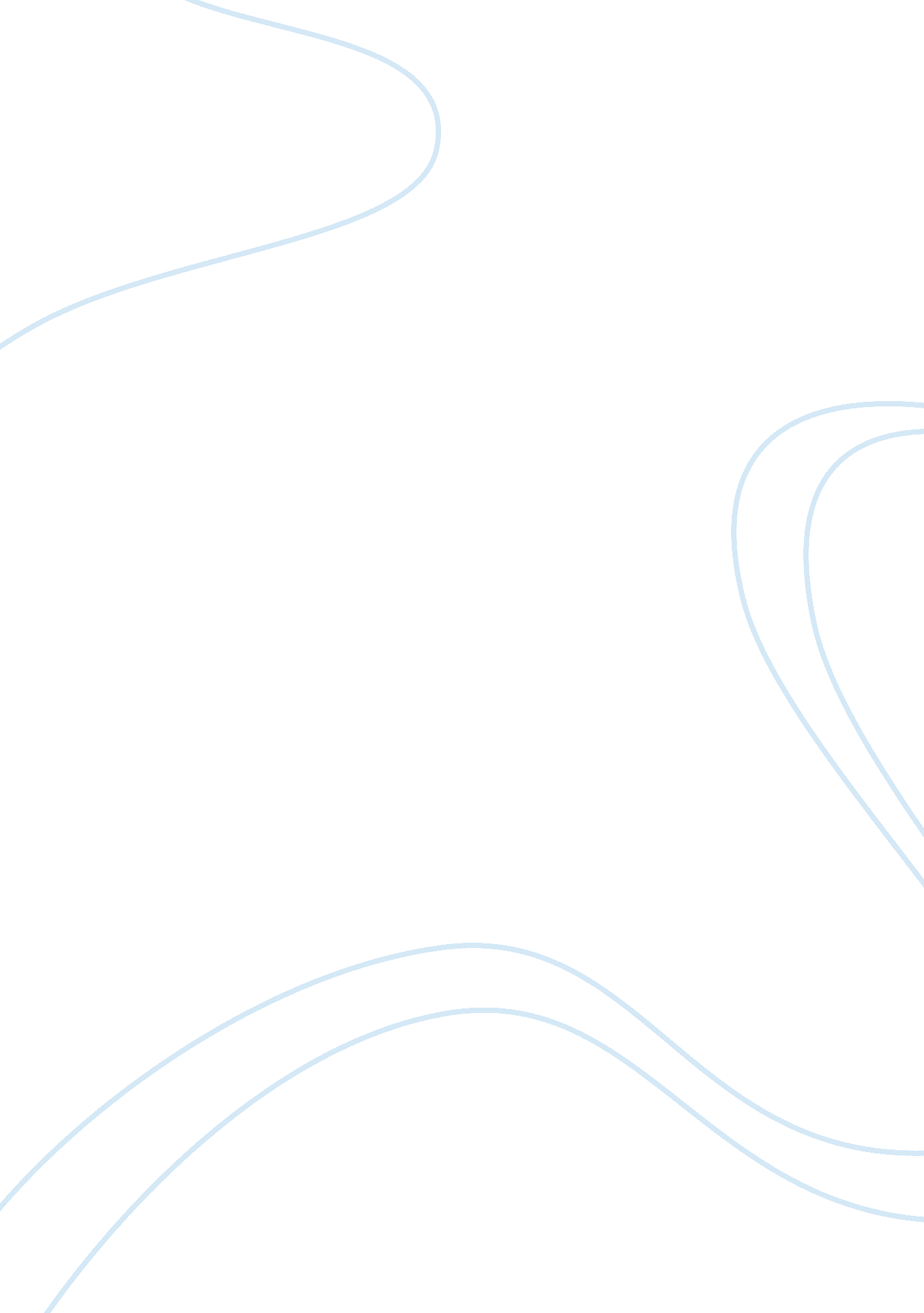 Biography of walt disneyBusiness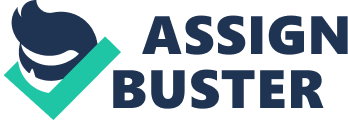 WaltDisneygot attracted towards drawing and sketching at the age of five (Parekh). He had attended McKinley High School but then dropped out at the age of seventeen (Parekh). Then at the age of eighteen he moved to Kansas and started working as an advertising cartoonist, this job is the start of one of the world’s biggest creator (Parekh). Walt Disney once said, “ We are not trying to entertain the critics. I’ll take my chances with the public” (JustDisney. com). Walt He has also brought a lot of inspirational quotes into this world as well as Disney Land and Walt Disney World. He has improved this world’s entertainment, and brought characters to life (JustDisney. com). Disney has not only just impacted other people, but he has really impacted my life, and my personality while achieving many milestones throughout his life. First of all, ever since the beginning of his career, Disney has gathered more than a couple of milestones. One of those milestones was that he created Mickey Mouse and transferred it to his first movie. “ Mickey mouse is, to me, a symbol of independence. He was a means to an end” (JustDisney. com). This quote describes the end of Walt Disney’s dependency and when he became independent. Walt Disney said, “ When people laugh at Mickey Mouse, it’s because he is so human; and that is a secret of his popularity” (JustDisney. com). Mickey Mouse is just like one of us. Before Disney had died he built Disney land and wanted to build Disney World. Later on, he had passed away and then his brother, Ron O Disney, had built Walt Disney World in remembrance. Disney’s final milestone is all of the Academy awards that he received because of all of his amazing creations that he brought to life but especially the one and only Mickey Mouse. Try to imagine a world without Walt Disney’s magic. Walt Disney had stated, “ You can design and create, and build the most wonderful place in the world, but it takes people to make the dream a reality” (JustDisney. com). One thing that Walt Disney has impacted on me is my personality. Next, what Walt Disney has represented in my personality is happiness. “ To all that came to this happy place: welcome. Disneyland is your land. Here age relives fond memories of the past, and here youth may savor the challenge and promise of the future. Disneyland is dedicated to the ideals, the dreams, and the hard facts that have created America… with hope that it will be a source of joy and inspiration to the entire world” (JustDisney. com). That is a quote used by Walt Disney describing how Disney land was made for happiness. Another quote that shows how well Disney developed Disney land is “ I first saw the site for Disneyland back in 1953, in those days it was all flat land – no rivers, no mountains, no castles or rocket ships – just orange groves, and a few acres of walnut trees” (JustDisney. com). Imagine the perfect world with rides, characters that come to reality, and really good food. When I was younger, I had dreamed of visiting Disney world. Disney has been known as a creator, an imaginative, prophetic, inspiring, and an aesthetic person (JustDisney. com). An ironic part of his creativity is that he was deathly afraid of mice. His creativity of his most famous character was based off of his biggest phobia. Walt Disney had implied about Disney land is “ It has that thing – the imagination, and the feeling of happy excitement – -I knew when I was a kid” (JustDisney. com). Walt Disney does not only represent my personality but my life and others as well. Last, Disney had the innovation to create Disney Land to make lives more entertaining. “ It’s something that will never be finished. Something that I can keep developing…and adding to” (JustDisney. com). This quote means that Disney had left room at Disney Land to keep building and building. Walt Disney said “ Somehow I can’t believe there are any heights that can’t be scaled by a man who knows the secret of making dreams come true. This special secret, it seems to me, can be summarized in four C’s. They are Curiosity, Confidence, Courage, and Constancy and the greatest of these is Confidence. When you believe a thing, believe it all the way, implicitly and unquestionably” (JustDisney. com). In order for Disney Land to be built, Disney needed these four C’s to help him finish it. Another reason why Walt Disney built Disney Land was so adults can relive childhood as well. Disney even said himself that it’s not made for children but adults also (JustDisney. com). He was also considered one of the most influential people of the twentieth century (Parekh) He lived by one mission in life which was to make life more enjoyable and fun (Just Disney. com). That mission in life is now my mission in life. In conclusion, Milestones and representation are all included in Walt Disney’s life. Throughout his life he had a lot of milestones. Also, my personality is now reflected off of what he did for the world. My life has been shaped by the influence of Walt Disney. Walt Disney is important because he has made a big impact on my life and others also. Works Cited Parekh, Nilesh. “ Walt Disney Biography.” Www. Buzzle. com. Web. 19 Jan. 2011. . “ Walt Disney Quotes. ” Www. JustDisney. com. Web. 19 Jan. 2011. . 